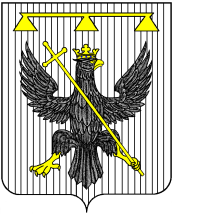 РОССИЙСКАЯ ФЕДЕРАЦИЯТУЛЬСКАЯ ОБЛАСТЬСОБРАНИЕ ДЕПУТАТОВМУНИЦИПАЛЬНОГО ОБРАЗОВАНИЯЮЖНО – ОДОЕВСКОЕ ОДОЕВСКОГО РАЙОНА		4-ГО СОЗЫВА	Р Е Ш Е Н И ЕОт 30.04.2020г.	№ 9-75Об утверждении отчета об  исполнении бюджета  муниципального образования Южно-Одоевское Одоевского района за 2019 год      Рассмотрев проект решения Собрания депутатов муниципального образования Южно-Одоевское Одоевского района «Об утверждении отчета муниципального  образования Южно-Одоевское Одоевского района  за 2019 год», учитывая результаты публичных слушаний по проекту указанного решения, в соответствии с Федеральным Законом от 06.10.2003 г. № 131-ФЗ «Об общих принципах организации местного самоуправления в Российской Федерации», Бюджетным Кодексом Российской Федерации и Уставом муниципального образования Южно-Одоевское Одоевского района, Собрание депутатов муниципального образования Южно-Одоевское Одоевского района  РЕШИЛО:Утвердить отчет об исполнении бюджета муниципального образования Южно-Одоевское за 2019 год по доходам в сумме  5027,3  тыс . руб. по расходам в сумме 5147,9 тыс. руб., бюджет исполнен с превышением доходов над расходами (с профицитом) в сумме 120,6 тыс. руб.Утвердить:                                                                                                        2.1. Отчет об исполнении бюджета по доходам бюджета муниципального образования Южно-Одоевское Одоевского района по кодам классификации доходов бюджета приложение 1.                                                                                                          2. 2.  Отчет об исполнении бюджета по расходам  бюджета по ведомственной структуре расходов бюджета муниципального образования Южно- Одоевское Одоевского района, приложение 2.                                                                                       2.3. Отчет об исполнении бюджета по  расходам бюджета по разделам и подразделам классификации расходов бюджета муниципального образования Южно-Одоевское Одоевского района, приложение 3.                                                                                          2.4. Источники финансирования дефицита бюджета по кодам классификации  источников финансирования дефицита бюджета муниципального образования Южно-Одоевское Одоевского района, приложение 4.Утвердить отчет о расходовании средств резервного фонда администрации  муниципального образования Южно-Одоевское (приложение 5)Утвердить отчет о численности и денежном содержании работников администрации муниципального образования Южно-Одоевское, замещающих должности, не являющиеся должностями муниципальной службы, а так же работников переведенных на новые системы оплаты труда за 2019 год (приложение №6)Утвердить отчет об исполнении бюджетных ассигнований бюджета муниципального образования Южно-Одоевское предусмотренных в 2019 году на финансовое обеспечение реализации муниципальных программ (приложение 7).Контроль за выполнением настоящего Решения возложить на постоянную комиссию Собрания депутатов муниципального образования Южно-Одоевское Одоевского района по экономической политике, бюджету, налогам и собственности.Опубликовать настоящее Решение в районной общественно-политической газете «Новая жизнь», разместить на официальном сайте муниципального образования Южно-Одоевское Одоевского района odoevsk.ru после проведения публичных слушаний (публичной экспертизы) по утверждению отчета об исполнении бюджета муниципального образования Южно-Одоевское Одоевского района за 2019 год с учетом внесенных изменений и дополнений на данных слушаниях.Настоящее Решение вступает в силу с момента его подписания. Глава муниципального образования Южно-Одоевское Одоевского района                                         Н.А. Щепоткин      Приложение № 1К РешениюСобрания депутатов муниципального образования Южно-Одоевское Одоевского района« «О утверждении отчета об исполнении бюджета муниципального образования Южно-Одоевское Одоевского района за 2019 год»»от   30.04.2020 г.  № 9-75Отчет об исполнении бюджета муниципального образования Южно-Одоевское Одоевского района по доходам бюджета по кодам классификации доходов  муниципального образования Южно-Одоевское Одоевского района за 2019 год                                                                                                                                  Тыс. руб. Приложение № 2К РешениюСобрания депутатов муниципального образования Южно-Одоевское Одоевского района« «О утверждении отчета об исполнении бюджета муниципального образования Южно-Одоевское Одоевского района за 2019 год»»от  30.04.2020 г  № 9-75Отчет об исполнении бюджета муниципального образования Южно-Одоевское Одоевского района расходов  бюджета по ведомственной структуре расходов муниципального образования Южно-Одоевское Одоевского района  за 2019 год (тыс.руб)                                                                                                                                                      	(тыс.рублей)Приложение № 3К РешениюСобрания депутатов муниципального образования Южно-Одоевское Одоевского района« «О утверждении отчета об исполнении бюджета муниципального образования Южно-Одоевское Одоевского района за 2019 год»»от 30.04.2020г.  № 9-75Отчет об исполнении бюджета муниципального образования Южно-Одоевское Одоевского района расходов  бюджета по разделам и подразделам классификации расходов муниципального образования Южно-Одоевское Одоевского района  за 2019 год (тыс.руб)                                                                                                                                                      	(тыс.рублей)Приложение № 4К РешениюСобрания депутатов муниципального образования Южно-Одоевское Одоевского района« «О утверждении отчета об исполнении бюджета муниципального образования Южно-Одоевское Одоевского района за 2019 год»»от 30.04.2020г.  № 9-75Приложение № 5К РешениюСобрания депутатов муниципального образования Южно-Одоевское Одоевского района« «О утверждении отчета об исполнении бюджета муниципального образования Южно-Одоевское Одоевского района за 2019 год»»от   30.04.2020 г. № 9-75Отчет о расходовании средств резервного фондабюджета муниципального образования Южно-Одоевское Одоевского района за 2019 год	Резервный фонд бюджета муниципального образования Южно-Одоевское Одоевского района утвержден Решением  Собрания депутатов муниципального образования Южно-Одоевское Одоевского  района от 20.12.2019г. № 5-61  « О внесении изменений в Решение Собрания депутатов муниципального образования Южно-Одоевское Одоевского района от 24.12.2018г. № 43-209 « О бюджете муниципального образования Южно-Одоевское Одоевского района на 2019 год и плановый период 2020 и 2021 годов» в сумме 56,7 тыс. руб., фактически произведено расходов резервного фонда не было.Приложение № 6К РешениюСобрания депутатов муниципального образования Южно-Одоевское Одоевского района« «О утверждении отчета об исполнении бюджета муниципального образования Южно-Одоевское Одоевского района за 2019 год»»от    30.04.2020 г.  № 9-75Отчет о численности и денежном содержании работников администрации муниципального образования Южно-Одоевское, замещающих должности, не являющиеся должностями муниципальной службы, а так же работников переведенных на новые системы оплаты труда за 2019 годтыс. руб.Приложение № 7К РешениюСобрания депутатов муниципального образования Южно-Одоевское Одоевского района« «О утверждении отчета об исполнении бюджета муниципального образования Южно-Одоевское Одоевского района за 2019 год»»от   30.04.2020г.   № 9-75Отчет об исполнении бюджетных ассигнований бюджета муниципального образования Южно-Одоевское предусмотренных в 2019 году на финансовое обеспечение реализации муниципальных программ.тыс. руб.Пояснительная записка к отчету об исполнении бюджета муниципального образования Южно-Одоевское Одоевского района  за 2019 годДоходы бюджета муниципального образования Южно – Одоевское Одоевского района за 2019 год исполнены всего в сумме 5027,3 тыс. руб. или 78,4% к утвержденному плану 2019 года и 62,5% к уровню 2018 года. Налоговые доходы бюджета муниципального образования Южно – Одоевское Одоевского района поступили за 2019 год в сумме 2645,5 тыс. руб., что составляет 65,7% к утвержденному плану или 41,2% к уровню 2018г.Безвозмездные поступления из бюджета других уровней в 2019 году составили по бюджету муниципального образования Южно – Одоевское Одоевского района 2381,8 тыс. руб. или 100% к утвержденному плану и 146,2% к уровню 2018г.Расходы бюджета муниципального образования Южно – Одоевское Одоевского района за 2019 год составили 5147,9 тыс. руб. или 80,3% к утвержденному плану, к уровню 2018 года 64,8% .По разделу «Общегосударственные вопросы» расходы составили 3267,8 тыс. руб. или 79,6 % к утвержденному плану и 84,6% к уровню 2018г. Заработная плата и начисление на оплату труда составили 2640,5 тыс. руб. или 79% .По разделу «Национальная оборона» бюджет исполнен на 104,0 тыс. руб. – на 100% к утвержденному плану. По разделу «Национальная безопасность и правоохранительная деятельность» расходы произведены в сумме 4,3 тыс. руб., что составляет 97,7% к утвержденному плану. Раздел «Национальная экономика» составляет 89,4 тыс. руб. или 100% к утвержденному плану. По разделу «Жилищно – коммунальное хозяйство» расходы составили 300,9 тыс. руб. или 86% к утвержденному плану и к уровню 2018 года 48,4%:По разделу «Здравоохранение, физическая культура и спорт» расходы произведены в сумме 0,0 тыс. руб. По разделу «Культура» расходы бюджета муниципального образования Южно – Одоевское Одоевского района составили 1287,3 тыс. руб. или 82% к утвержденному плану и 69,3% к 2018 году. По разделу «Социальная политика» расходы произведены в сумме 94,2 тыс. руб., что составляет 50% к утвержденному плану. Структура исполнения расходов бюджета муниципального образования Южно – Одоевское Одоевского района за 2019 год выглядит следующим образом: «Общегосударственные вопросы» составляют 63,5 % от общего объема расходов бюджета; «Национальная экономика» составляет 1,7%; «Культура» составляет 25% от общего объема расходов; «Национальная оборона» составляет 2%; «Национальная безопасность и правоохранительная деятельность» - 0,1%; «Жилищно – коммунальное хозяйство» составляет 5,9%; «Здравоохранение, физическая культура и спорт» - проведение спортивных мероприятий, приобретение спортивного инвентаря – 0%.«Социальная политика» -1,8.Начальник отдела экономики и финансов	О.Н. Солодкова       Наименование показателейКод КБКУтверждено на 2019 годИсполнено в 2019 году% исполненияИТОГО ДОХОДОВ000 871 00000 00 0000 0006409,85027,378,4ДОХОДЫ000 100 00000 00 0000 0004028,02645,565,7Налоги на прибыль, доходы000 101 00000 00 0000 00080,072,090,0Налог на доходы физических лиц182 101 02000 01 0000 11080,072,090,0Налог на доходы физических лиц с доходов, источником которых является налоговый агент, за исключением доходов, в отношении которых исчисление и уплата налога осуществляются в соответствии со статьями 227, 2271 и 228 Налогового кодекса Российской Федерации182 101 02010 01 1000 11078,870,990,0Налог на доходы с физических лиц, полученных физическими лицами в соответствии со статьей 228 НК РФ182 101 02020 01 000 1101,20,00,0Налог на совокупный налог182 105 00000 00 0000 00010,510,499,1Единый сельскохозяйственный налог182 105 03000 01 0000 00010,510,499,1Налоги на имущество000 106 00000 00 0000 0003560,62219,762,3Налог на имущество физических лиц182 106 01000 00 0000 110145,4126,187,0Налог на имущество физических лиц, взимаемый по ставкам, применяемым к объектам налогообложения, расположенным в границах сельских поселений182 106 01030 10 0000 110145,4126,187,0Земельный налог182 106 06000 00 0000 1103415,22093,661,3Земельный налог с организаций, обладающих земельным участком, расположенным в границах сельских  поселений182 106 06033 10 0000 1101945,31111,357,1Земельный налог с физических лиц, обладающих земельным участком, расположенным в границах сельских поселений182 106 06043 10 0000 1101469,9982,366,8Земельный налог (по обязательствам, возникшим до 1 января 2006 года), мобилизуемый на территориях сельских поселений871 1 09 04053 10 0000 1100,00,00,0Доходы от продажи земельных участков находящихся в собственности сельских поселений (за исключением земельных участков муниципальных бюджетных и автономных учреждений)871 114 06025 10 0000 430345,0311,590,3Доходы от реализации имущества, находящегося в собственности поселений (за исключением движимого имущества бюджетных и автономных учреждений, а так же имущества муниципальных унитарных предприятий, в том числе казённых), в части реализации основных средств по указанному имуществу871 114 02052 10 0000 41031,931,899,7                                                                                                                                                                     Безвозмездные поступления000 2 00 00000 00 0000 0002381,82381,8100,0Дотация от других бюджетов бюджетной системы РФ в т.ч.871 2 02 01000 00 0000 1511673,41673,4100,0Дотации на выравнивание уровня бюджетной обеспеченности871 2 02 15001 10 0000 151851,2851,2100,0Дотации на поддержку мер по обеспечению сбалансированности бюджетов871 2 02 15002 10 0000 151822,2822,2100,0Субвенция от других бюджетов бюджетной системы РФ в т.ч.871 2 02 30000 00 0000 151104,0104,0100,0Субвенции на осуществление полномочий по первичному воинскому учету, где отсутствуют военные комиссариаты.871 2 02 35118 10 0000 151104,0104,0100,0Иные межбюджетные трансферты 871 2 02 49999 10 0000 151604,4604,449,1ВСЕГО ДОХОДОВ6409,85027,378,4НаименованиеНаименованиеГРБСразделПодразделЦелеваястатьяВид расходовУтверждено на2019 годИсполнено в 2019 году% исполненияОбщегосударственные  вопросыОбщегосударственные  вопросы871010000000000000004103,93267,879,6Функционирование Правительства РФ, высших органов исполнительной власти субъектов РФ, местных администрацийФункционирование Правительства РФ, высших органов исполнительной власти субъектов РФ, местных администраций871010400000000000004103,93267,879,6Центральный аппаратЦентральный аппарат871010483200000000003867,23087,880,0Выполнение функций органами местного самоуправленияВыполнение функций органами местного самоуправления871010483200000000003867,23087,880,0Расходы на выплаты по оплате труда центральному аппарату в рамках непрограммного направления деятельности "Обеспечение функционирования местных администраций"Расходы на выплаты по оплате труда центральному аппарату в рамках непрограммного направления деятельности "Обеспечение функционирования местных администраций"871010483200001101203343,52640,579,0Заработная платаЗаработная плата871010483200001101212545,92205,786,6Начисление на оплату трудаНачисление на оплату труда87101048320000110129797,6434,854,5Закупка товаров, работ, услуг в сфере информационно-коммуникационных технологийЗакупка товаров, работ, услуг в сфере информационно-коммуникационных технологий87101048320000190242205,0196,495,8Прочая закупка товаров, работ и услуг для государственных (муниципальных) нуждПрочая закупка товаров, работ и услуг для государственных (муниципальных) нужд87101048320000190244300,0237,979,3Уплата налога на имущество организаций и земельного налога Уплата налога на имущество организаций и земельного налога 871010483200001908510,30,3100,0Уплата прочих налогов, сборов и иных платежейУплата прочих налогов, сборов и иных платежей871010483200001908521,00,770,0Уплата иных платежейУплата иных платежей8710104832000019085317,412,169,5Резервные фондыРезервные фонды8710111990000000000056,70,00,0Непрограммные расходыНепрограммные расходы8710111999000000000056,70,00,0Резервные фонды местных администрацийРезервные фонды местных администраций8710111999002775000056,70,00,0Прочая закупка товаров, работ и услуг для государственных (муниципальных) нуждПрочая закупка товаров, работ и услуг для государственных (муниципальных) нужд8710111999002775024456,70,00,0Национальная оборонаНациональная оборона87102009990000000000104,0104,0100,0Мобилизационная и вневойсковая подготовкаМобилизационная и вневойсковая подготовка87102030000000000000104,0104,0100,0Иные непрограммные мероприятия87187102039990000000000104,0104,0100,0Осуществление первичного воинского учета на территориях, где отсутствуют военные комиссариаты, по иным непрограммным мероприятиям в рамках непрограммных расходов87187102039990051180000104,0104,0100,0Фонд оплаты труда и страховые взносыФонд оплаты труда и страховые взносы8710203999005118012093,393,3100,0Заработная платаЗаработная плата8710203999005118012173,373,3100,0Начисление на фонд оплаты трудаНачисление на фонд оплаты труда8710203999005118012920,020,0100,0Закупка товаров, работ, услуг в сфере информационно-коммуникационных технологийЗакупка товаров, работ, услуг в сфере информационно-коммуникационных технологий871020399900511802429,39,30,0Прочая закупка товаров, работ и услуг для государственных (муниципальных) нуждПрочая закупка товаров, работ и услуг для государственных (муниципальных) нужд871020399900511802441,41,4100,0Национальная безопасность и правоохранительная деятельностьНациональная безопасность и правоохранительная деятельность871030000000000000004,44,397,7Защита территории от чрезвычайных ситуаций природного и техногенного характера, гражданская оборонаЗащита территории от чрезвычайных ситуаций природного и техногенного характера, гражданская оборона87103000000000000004,44,397,7Муниципальная программа «Гражданская оборона, защита населения и территории от чрезвычайных ситуаций, обеспечения пожарной безопасности и безопасности людей на водных объектах»Муниципальная программа «Гражданская оборона, защита населения и территории от чрезвычайных ситуаций, обеспечения пожарной безопасности и безопасности людей на водных объектах»871030900000000000004,44,397,7Изготовление  информационных знаков «Гидрант», «Противопожарный пруд»Изготовление  информационных знаков «Гидрант», «Противопожарный пруд»871030903101272700004,44,397,7Прочая закупка товаров, работ и услуг для государственных (муниципальных) нуждПрочая закупка товаров, работ и услуг для государственных (муниципальных) нужд871030903101272702444,44,397,7 Национальная экономика Национальная экономика8710400000000000000089,489,4100,0Связь и информатикаСвязь и информатика8710400000000000000089,489,4100,0Непрограммные расходыНепрограммные расходы8710400990000000000089,489,4100,0Иные непрограммные мероприятияИные непрограммные мероприятия8710400999000000000089,489,4100,0Иные межбюджетные трансферты из бюджета области на финансовое обеспечение реализации мероприятий по сопровождению программных продуктов, обеспечивающих составление и исполнение консолидированного бюджета Тульской областиИные межбюджетные трансферты из бюджета области на финансовое обеспечение реализации мероприятий по сопровождению программных продуктов, обеспечивающих составление и исполнение консолидированного бюджета Тульской области8710410999008045000073,473,4100,0Закупка товаров, работ и услуг для обеспечения государственных (муниципальных) нуждЗакупка товаров, работ и услуг для обеспечения государственных (муниципальных) нужд8710410999008045020073,473,4100,0Иные закупки товаров, работ и услуг для обеспечения государственных (муниципальных) нуждИные закупки товаров, работ и услуг для обеспечения государственных (муниципальных) нужд8710410999008045024073,473,4100,0Закупка товаров, работ и услуг в сфере информационно-коммуникационных технологийЗакупка товаров, работ и услуг в сфере информационно-коммуникационных технологий8710410999008045024273,473,4100,0Другие вопросы в области национальной экономикиДругие вопросы в области национальной экономики8710412000000000000016,016,0100,0Не программные мероприятия в области национальной экономикиНе программные мероприятия в области национальной экономики8710412999002724000016,016,0100,0Закупка товаров, работ и услуг для обеспечения государственных (муниципальных) нуждЗакупка товаров, работ и услуг для обеспечения государственных (муниципальных) нужд8710412999002724020016,016,0100,0Иные закупки товаров, работ и услуг для обеспечения государственных (муниципальных) нуждИные закупки товаров, работ и услуг для обеспечения государственных (муниципальных) нужд8710412999002724024016,016,0100,0Прочая закупка товаров, работ и услугПрочая закупка товаров, работ и услуг8710412999002724024416,016,0100,0Жилищно-коммунальное хозяйствоЖилищно-коммунальное хозяйство87105000000000000000350,0300,986,0БлагоустройствоБлагоустройство87105030000000000000350,0300,986,0Осуществление мероприятий по благоустройству по непрограммным мероприятиям в рамках непрограммных расходовОсуществление мероприятий по благоустройству по непрограммным мероприятиям в рамках непрограммных расходов87105039900000000000350,0300,986,0Иные непрограммные расходыИные непрограммные расходы87105039990000000000350,0300,986,0Прочая закупка товаров, работ и услуг для государственных (муниципальных) нужд Прочая закупка товаров, работ и услуг для государственных (муниципальных) нужд 87105039990027410244350,0300,986,0Культура и  кинематографияКультура и  кинематография871080000000000000001569,71287,382,0КультураКультура871080100000000000001569,71287,382,0Расходы на выплаты по оплате труда работникам культуры в рамках непрограммного направления деятельности "Обеспечение функционирования учреждений культуры"Расходы на выплаты по оплате труда работникам культуры в рамках непрограммного направления деятельности "Обеспечение функционирования учреждений культуры"87108019990000590110928,5740,779,8Заработная платаЗаработная плата87108019990000590111711,1635,289,3Начисление на оплату трудаНачисление на оплату труда87108019990000590119217,4105,548,5Уплата налога на имущество организаций и земельного налога Уплата налога на имущество организаций и земельного налога 8710801999000059085110,01,818,0Уплата прочих налогов, сборов и иных платежейУплата прочих налогов, сборов и иных платежей871080199900005908520,20,2100,0Уплата иных платежейУплата иных платежей871080199900005908534,03,280,0Непрограммные расходыНепрограммные расходы87108019900000000000554,0492,989,0Иные непрограммные мероприятияИные непрограммные мероприятия87108019990000000000554,0492,989,0Закупка товаров, работ, услуг в сфере информационно-коммуникационных технологийЗакупка товаров, работ, услуг в сфере информационно-коммуникационных технологий8710801999000059024254,049,591,7Прочая закупка товаров, работ и услуг для государственных (муниципальных) нуждПрочая закупка товаров, работ и услуг для государственных (муниципальных) нужд87108019990059000244500,0443,388,7Расходы на выплату персонала на повышение оплаты труда работников культурно-досуговых учреждений (Постановление Правительства Тульской области от 28.05.2013г. № 239)Расходы на выплату персонала на повышение оплаты труда работников культурно-досуговых учреждений (Постановление Правительства Тульской области от 28.05.2013г. № 239)8710801999008012011170,045,565,0Муниципальная программа «Энергосбережения и повышения энергетической эффективности на 2017-2019 годы»Муниципальная программа «Энергосбережения и повышения энергетической эффективности на 2017-2019 годы»8710801010000272400003,03,0100,0Замена ламп энергосберегающих в Стрелецком ДКЗамена ламп энергосберегающих в Стрелецком ДК871080101201272400003,03,0100,0Прочая закупка товаров, работ и услуг для государственных (муниципальных) нуждПрочая закупка товаров, работ и услуг для государственных (муниципальных) нужд871080101201272402443,03,0100,0 Физическая культура и спорт Физическая культура и спорт871110000000000000000,00,00,0Физическая культура Физическая культура 871110100000000000000,00,00,0Реализация мероприятий по муниципальной программе «Профилактика правонарушений и преступлений в муниципальном образовании Южно-Одоевское Одоевского района»Реализация мероприятий по муниципальной программе «Профилактика правонарушений и преступлений в муниципальном образовании Южно-Одоевское Одоевского района»871110104001605700000,00,00,0Мероприятия в области здравоохранения, спорта и физической культуры, туризмаМероприятия в области здравоохранения, спорта и физической культуры, туризма871110104001605700000,00,00,0Проведение спортивных мероприятийПроведение спортивных мероприятий871110104001605700000,00,00,0Прочая закупка товаров, работ, услуг для государственных (муниципальных) нуждПрочая закупка товаров, работ, услуг для государственных (муниципальных) нужд871110104001605702440,00,00,0Проведение спортивных мероприятийПроведение спортивных мероприятий871110104002605700000,00,00,0Прочая закупка товаров, работ, услуг для государственных (муниципальных) нуждПрочая закупка товаров, работ, услуг для государственных (муниципальных) нужд871110104001605702440,00,00,0Социальная политикаСоциальная политика87110000000000000000188,494,250,0Пенсионное обеспечениеПенсионное обеспечение87110010000000000000188,494,250,0Непрограммные расходыНепрограммные расходы87110019900000000000188,494,250,0Иные непрограммные расходыИные непрограммные расходы87110019990000000000188,494,250,0Расходы, связанные с назначением и выплатой пенсии за выслугу лет муниципальным служащим и ежемесячная доплата к трудовой пенсии лицам, замещающим муниципальные должности в муниципальном образовании Южно-Одоевское Одоевского района в рамках непрограммных расходовРасходы, связанные с назначением и выплатой пенсии за выслугу лет муниципальным служащим и ежемесячная доплата к трудовой пенсии лицам, замещающим муниципальные должности в муниципальном образовании Южно-Одоевское Одоевского района в рамках непрограммных расходов87110019990027360000188,494,250,0Социальное обеспечение и иные выплаты населениюСоциальное обеспечение и иные выплаты населению87110019990027360312188,494,250,0Условно нераспределенные расходыУсловно нераспределенные расходы999999999900009000,00,00,0ИТОГОИТОГО6409,85147,980,3НаименованиеНаименованиеразделразделПодразделПодразделЦелеваястатьяЦелеваястатьяВид расходовВид расходовУтверждено на2019 годУтверждено на2019 годИсполнено в 2019 годуИсполнено в 2019 году% исполнения% исполненияОбщегосударственные  вопросыОбщегосударственные  вопросы01010000000000000000000000000000004103,94103,93267,83267,879,679,6Функционирование Правительства РФ, высших органов исполнительной власти субъектов РФ, местных администрацийФункционирование Правительства РФ, высших органов исполнительной власти субъектов РФ, местных администраций01010404000000000000000000000000004103,94103,93267,83267,879,679,6Центральный аппаратЦентральный аппарат01010404832000000083200000000000003867,23867,23087,83087,880,080,0Выполнение функций органами местного самоуправленияВыполнение функций органами местного самоуправления01010404832000000083200000000000003867,23867,23087,83087,880,080,0Расходы на выплаты по оплате труда центральному аппарату в рамках непрограммного направления деятельности "Обеспечение функционирования местных администраций"Расходы на выплаты по оплате труда центральному аппарату в рамках непрограммного направления деятельности "Обеспечение функционирования местных администраций"01010404832000011083200001101201203343,53343,52640,52640,579,079,0Заработная платаЗаработная плата01010404832000011083200001101211212545,92545,92205,72205,786,686,6Начисление на оплату трудаНачисление на оплату труда0101040483200001108320000110129129797,6797,6434,8434,854,554,5Закупка товаров, работ, услуг в сфере информационно-коммуникационных технологийЗакупка товаров, работ, услуг в сфере информационно-коммуникационных технологий0101040483200001908320000190242242205,0205,0196,4196,495,895,8Прочая закупка товаров, работ и услуг для государственных (муниципальных) нуждПрочая закупка товаров, работ и услуг для государственных (муниципальных) нужд0101040483200001908320000190244244300,0300,0237,9237,979,379,3Уплата налога на имущество организаций и земельного налога Уплата налога на имущество организаций и земельного налога 01010404832000019083200001908518510,30,30,30,3100,0100,0Уплата прочих налогов, сборов и иных платежейУплата прочих налогов, сборов и иных платежей01010404832000019083200001908528521,01,00,70,770,070,0Уплата иных платежейУплата иных платежей010104048320000190832000019085385317,417,412,112,169,569,5Резервные фондыРезервные фонды010111119900000000990000000000000056,756,70,00,00,00,0Непрограммные расходыНепрограммные расходы010111119990000000999000000000000056,756,70,00,00,00,0Резервные фонды местных администрацийРезервные фонды местных администраций010111119990027750999002775000000056,756,70,00,00,00,0Прочая закупка товаров, работ и услуг для государственных (муниципальных) нуждПрочая закупка товаров, работ и услуг для государственных (муниципальных) нужд010111119990027750999002775024424456,756,70,00,00,00,0Национальная оборонаНациональная оборона0202000099900000009990000000000000104,0104,0104,0104,0100,0100,0Мобилизационная и вневойсковая подготовкаМобилизационная и вневойсковая подготовка0202030300000000000000000000000000104,0104,0104,0104,0100,0100,0Иные непрограммные мероприятия0202030399900000009990000000000000104,0104,0104,0104,0100,0100,0Осуществление первичного воинского учета на территориях, где отсутствуют военные комиссариаты, по иным непрограммным мероприятиям в рамках непрограммных расходов0202030399900511809990051180000000104,0104,0104,0104,0100,0100,0Фонд оплаты труда и страховые взносыФонд оплаты труда и страховые взносы020203039990051180999005118012012093,393,393,393,3100,0100,0Заработная платаЗаработная плата020203039990051180999005118012112173,373,373,373,3100,0100,0Начисление на фонд оплаты трудаНачисление на фонд оплаты труда020203039990051180999005118012912920,020,020,020,0100,0100,0Закупка товаров, работ, услуг в сфере информационно-коммуникационных технологийЗакупка товаров, работ, услуг в сфере информационно-коммуникационных технологий02020303999005118099900511802422429,39,39,39,30,00,0Прочая закупка товаров, работ и услуг для государственных (муниципальных) нуждПрочая закупка товаров, работ и услуг для государственных (муниципальных) нужд02020303999005118099900511802442441,41,41,41,4100,0100,0Национальная безопасность и правоохранительная деятельностьНациональная безопасность и правоохранительная деятельность03030000000000000000000000000000004,44,44,34,397,797,7Защита территории от чрезвычайных ситуаций природного и техногенного характера, гражданская оборонаЗащита территории от чрезвычайных ситуаций природного и техногенного характера, гражданская оборона030300000000000000000000000000004,44,44,34,397,797,7Муниципальная программа «Гражданская оборона, защита населения и территории от чрезвычайных ситуаций, обеспечения пожарной безопасности и безопасности людей на водных объектах»Муниципальная программа «Гражданская оборона, защита населения и территории от чрезвычайных ситуаций, обеспечения пожарной безопасности и безопасности людей на водных объектах»03030909000000000000000000000000004,44,44,34,397,797,7Изготовление  информационных знаков «Гидрант», «Противопожарный пруд»Изготовление  информационных знаков «Гидрант», «Противопожарный пруд»03030909031012727003101272700000004,44,44,34,397,797,7Прочая закупка товаров, работ и услуг для государственных (муниципальных) нуждПрочая закупка товаров, работ и услуг для государственных (муниципальных) нужд03030909031012727003101272702442444,44,44,34,397,797,7 Национальная экономика Национальная экономика040400000000000000000000000000000089,489,489,489,4100,0100,0Связь и информатикаСвязь и информатика040400000000000000000000000000000089,489,489,489,4100,0100,0Непрограммные расходыНепрограммные расходы040400009900000000990000000000000089,489,489,489,4100,0100,0Иные непрограммные мероприятияИные непрограммные мероприятия040400009990000000999000000000000089,489,489,489,4100,0100,0Иные межбюджетные трансферты из бюджета области на финансовое обеспечение реализации мероприятий по сопровождению программных продуктов, обеспечивающих составление и исполнение консолидированного бюджета Тульской областиИные межбюджетные трансферты из бюджета области на финансовое обеспечение реализации мероприятий по сопровождению программных продуктов, обеспечивающих составление и исполнение консолидированного бюджета Тульской области040410109990080450999008045000000073,473,473,473,4100,0100,0Закупка товаров, работ и услуг для обеспечения государственных (муниципальных) нуждЗакупка товаров, работ и услуг для обеспечения государственных (муниципальных) нужд040410109990080450999008045020020073,473,473,473,4100,0100,0Иные закупки товаров, работ и услуг для обеспечения государственных (муниципальных) нуждИные закупки товаров, работ и услуг для обеспечения государственных (муниципальных) нужд040410109990080450999008045024024073,473,473,473,4100,0100,0Закупка товаров, работ и услуг в сфере информационно-коммуникационных технологийЗакупка товаров, работ и услуг в сфере информационно-коммуникационных технологий040410109990080450999008045024224273,473,473,473,4100,0100,0Другие вопросы в области национальной экономикиДругие вопросы в области национальной экономики040412120000000000000000000000000016,016,016,016,0100,0100,0Не программные мероприятия в области национальной экономикиНе программные мероприятия в области национальной экономики040412129990027240999002724000000016,016,016,016,0100,0100,0Закупка товаров, работ и услуг для обеспечения государственных (муниципальных) нуждЗакупка товаров, работ и услуг для обеспечения государственных (муниципальных) нужд040412129990027240999002724020020016,016,016,016,0100,0100,0Иные закупки товаров, работ и услуг для обеспечения государственных (муниципальных) нуждИные закупки товаров, работ и услуг для обеспечения государственных (муниципальных) нужд040412129990027240999002724024024016,016,016,016,0100,0100,0Прочая закупка товаров, работ и услугПрочая закупка товаров, работ и услуг040412129990027240999002724024424416,016,016,016,0100,0100,0Жилищно-коммунальное хозяйствоЖилищно-коммунальное хозяйство0505000000000000000000000000000000350,0350,0300,9300,986,086,0БлагоустройствоБлагоустройство0505030300000000000000000000000000350,0350,0300,9300,986,086,0Осуществление мероприятий по благоустройству по непрограммным мероприятиям в рамках непрограммных расходовОсуществление мероприятий по благоустройству по непрограммным мероприятиям в рамках непрограммных расходов0505030399000000009900000000000000350,0350,0300,9300,986,086,0Иные непрограммные расходыИные непрограммные расходы0505030399900000009990000000000000350,0350,0300,9300,986,086,0Прочая закупка товаров, работ и услуг для государственных (муниципальных) нужд Прочая закупка товаров, работ и услуг для государственных (муниципальных) нужд 0505030399900274109990027410244244350,0350,0300,9300,986,086,0Культура и  кинематографияКультура и  кинематография08080000000000000000000000000000001569,71569,71287,31287,382,082,0КультураКультура08080101000000000000000000000000001569,71569,71287,31287,382,082,0Расходы на выплаты по оплате труда работникам культуры в рамках непрограммного направления деятельности "Обеспечение функционирования учреждений культуры"Расходы на выплаты по оплате труда работникам культуры в рамках непрограммного направления деятельности "Обеспечение функционирования учреждений культуры"0808010199900005909990000590110110928,5928,5740,7740,779,879,8Заработная платаЗаработная плата0808010199900005909990000590111111711,1711,1635,2635,289,389,3Начисление на оплату трудаНачисление на оплату труда0808010199900005909990000590119119217,4217,4105,5105,548,548,5Уплата налога на имущество организаций и земельного налога Уплата налога на имущество организаций и земельного налога 080801019990000590999000059085185110,010,01,81,818,018,0Уплата прочих налогов, сборов и иных платежейУплата прочих налогов, сборов и иных платежей08080101999000059099900005908528520,20,20,20,2100,0100,0Уплата иных платежейУплата иных платежей08080101999000059099900005908538534,04,03,23,280,080,0Непрограммные расходыНепрограммные расходы0808010199000000009900000000000000554,0554,0492,9492,989,089,0Иные непрограммные мероприятияИные непрограммные мероприятия0808010199900000009990000000000000554,0554,0492,9492,989,089,0Закупка товаров, работ, услуг в сфере информационно-коммуникационных технологийЗакупка товаров, работ, услуг в сфере информационно-коммуникационных технологий080801019990000590999000059024224254,054,049,549,591,791,7Прочая закупка товаров, работ и услуг для государственных (муниципальных) нуждПрочая закупка товаров, работ и услуг для государственных (муниципальных) нужд0808010199900590009990059000244244500,0500,0443,3443,388,788,7Расходы на выплату персонала на повышение оплаты труда работников культурно-досуговых учреждений (Постановление Правительства Тульской области от 28.05.2013г. № 239)Расходы на выплату персонала на повышение оплаты труда работников культурно-досуговых учреждений (Постановление Правительства Тульской области от 28.05.2013г. № 239)080801019990080120999008012011111170,070,045,545,565,065,0Муниципальная программа «Энергосбережения и повышения энергетической эффективности на 2017-2019 годы»Муниципальная программа «Энергосбережения и повышения энергетической эффективности на 2017-2019 годы»0808010101000027240010000272400000003,03,03,03,0100,0100,0Замена ламп энергосберегающих в Стрелецком ДКЗамена ламп энергосберегающих в Стрелецком ДК08080101012012724001201272400000003,03,03,03,0100,0100,0Прочая закупка товаров, работ и услуг для государственных (муниципальных) нуждПрочая закупка товаров, работ и услуг для государственных (муниципальных) нужд08080101012012724001201272402442443,03,03,03,0100,0100,0 Физическая культура и спорт Физическая культура и спорт11110000000000000000000000000000000,00,00,00,00,00,0Физическая культура Физическая культура 11110101000000000000000000000000000,00,00,00,00,00,0Реализация мероприятий по муниципальной программе «Профилактика правонарушений и преступлений в муниципальном образовании Южно-Одоевское Одоевского района»Реализация мероприятий по муниципальной программе «Профилактика правонарушений и преступлений в муниципальном образовании Южно-Одоевское Одоевского района»11110101040016057004001605700000000,00,00,00,00,00,0Мероприятия в области здравоохранения, спорта и физической культуры, туризмаМероприятия в области здравоохранения, спорта и физической культуры, туризма11110101040016057004001605700000000,00,00,00,00,00,0Проведение спортивных мероприятийПроведение спортивных мероприятий11110101040016057004001605700000000,00,00,00,00,00,0Прочая закупка товаров, работ, услуг для государственных (муниципальных) нуждПрочая закупка товаров, работ, услуг для государственных (муниципальных) нужд11110101040016057004001605702442440,00,00,00,00,00,0Проведение спортивных мероприятийПроведение спортивных мероприятий11110101040026057004002605700000000,00,00,00,00,00,0Прочая закупка товаров, работ, услуг для государственных (муниципальных) нуждПрочая закупка товаров, работ, услуг для государственных (муниципальных) нужд11110101040016057004001605702442440,00,00,00,00,00,0Социальная политикаСоциальная политика1010000000000000000000000000000000188,4188,494,294,250,050,0Пенсионное обеспечениеПенсионное обеспечение1010010100000000000000000000000000188,4188,494,294,250,050,0Непрограммные расходыНепрограммные расходы1010010199000000009900000000000000188,4188,494,294,250,050,0Иные непрограммные расходыИные непрограммные расходы1010010199900000009990000000000000188,4188,494,294,250,050,0Расходы, связанные с назначением и выплатой пенсии за выслугу лет муниципальным служащим и ежемесячная доплата к трудовой пенсии лицам, замещающим муниципальные должности в муниципальном образовании Южно-Одоевское Одоевского района в рамках непрограммных расходовРасходы, связанные с назначением и выплатой пенсии за выслугу лет муниципальным служащим и ежемесячная доплата к трудовой пенсии лицам, замещающим муниципальные должности в муниципальном образовании Южно-Одоевское Одоевского района в рамках непрограммных расходов1010010199900273609990027360000000188,4188,494,294,250,050,0Социальное обеспечение и иные выплаты населениюСоциальное обеспечение и иные выплаты населению1010010199900273609990027360312312188,4188,494,294,250,050,0Условно нераспределенные расходыУсловно нераспределенные расходы99999999999999000099999900009009000,00,00,00,00,00,0ИТОГОИТОГО6409,86409,85147,95147,980,380,3Источники финансирования дефицита бюджета муниципального образования Источники финансирования дефицита бюджета муниципального образования Источники финансирования дефицита бюджета муниципального образования по кодам классификации источников финансирования дефицитов бюджетов за 2019 годпо кодам классификации источников финансирования дефицитов бюджетов за 2019 годпо кодам классификации источников финансирования дефицитов бюджетов за 2019 год(тыс. рублей)КодНаименованиеКассовое исполнениеИсточники финансирования дефицита бюджетов, всего-120,6871 00 00 00 00 00 0000 000Изменение остатков средств на счетах по учету средств бюджета-120,6871 00 00 00 00 00 0000 000Увеличение остатков средств бюджета всего-5027,3871 00 00 00 00 00 0000 000Уменьшение остатков средств бюджета всего5147,9№ п/пНаименование организацииЧисленность работников отнесенных:Численность работников отнесенных:Численность работников отнесенных:Фактические затраты на оплату трудаФактические затраты на оплату трудаФактические затраты на оплату труда№ п/пНаименование организацииК муниципальным служащимНе отнесенные к муниципальной службеК работникам по техническому обеспечению деятельности учрежденияК муниципальным служащимНе отнесенные к муниципальной службеК работникам по техническому обеспечению деятельности учреждения1Администрация муниципального образования Южно-Одоевское Одоевского района4       531292,9827,2312,22МКУК «Стрелецкий КДЦ»0320,0805,80,03Собрание депутатов муниципального образования Южно-Одоевское Одоевского района0000,00,0         0,04ИТОГО:4751292,81633,0312,2НаименованиеГРБСразделПодразделЦелеваястатьяВид расходовПланИспонениене исполненоНациональная безопасность и правоохранительная деятельность871030000000000000004,44,397,7Защита территории от чрезвычайных ситуаций природного и техногенного характера, гражданская оборона87103090000000000004,44,397,7Муниципальная программа «Гражданская оборона, защита населения и территории от чрезвычайных ситуаций, обеспечения пожарной безопасности и безопасности людей на водных объектах на 2018-2020 годы»871030903100272700004,44,397,7Изготовление информационных знаков «Гидрант», «Противопожарный пруд»871030903101272700004,44,397,7Прочая закупка товаров, работ, услуг для государственных (муниципальных) нужд.871030903101272702444,44,397,7Муниципальная программа «Энергосбережения и повышения энергетической эффективности на 2017-2019 годы»8710801010000272400003,03,0100,0Замена ламп энергосберегающих в Стрелецком ДК871080101201272400003,03,0100,0Прочая закупка товаров, работ и услуг для государственных (муниципальных) нужд871080101201272402443,03,0100,0ИТОГО7,47,398,7